FATYM Vranov nad Dyjí, Náměstí 20, 671 03 Vranov nad Dyjí; 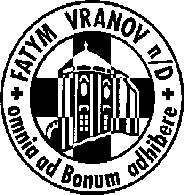 515 296 384, email: vranov@fatym.com; www.fatym.comBankovní spojení: Česká spořitelna č.ú.:1580474329/080016. 12. Třetí neděle adventní7,30 Štítary – mše svatá + tichá sbírka na varhany7,30 Vratěnín – mše svatá 9,00 Plenkovice –  mše svatá 9,15 Vranov –  mše svatá, po mši svaté možnost vánoční sv. zpovědi10,15 Olbramkostel – mše svatá 11,11 Lančov – mše svatá 17. 12. pondělí – sv. Lazar6,45 Vranov – mše svatá18. 12. úterý -  sv. Rufus a Zosim16,00 Uherčice – mše svatá v domě slečny Součkové, 15,45 – možnost vánoční sv. zpovědi18,06 Štítary – mše svatá 19. 12. středa – bl. Urban7,30 Olbramkostel – mše svatá14,00 Uherčice ubytovna – pohár s papežem17,00 Šumná – svatá půlhodinka 18,00 Lančov - mše svatá, po mši svaté možnost vánoční sv. zpovědi19,00 Vranov fara – Na Biblí20. 12. čtvrtek – sv. Dominik Siloský17,00 Vranov – mše svatá 18,00 Šumná – mše svatá 21. 12. pátek – sv. Petr Kanisius 8,00 Vranov – mše svatá16,30 Olbramkostel – mše svatá, možnost vánoční sv. zpovědi v 16,0018,00 Plenkovice – mše svatá, možnost vánoční sv. zpovědi v 17,0018,06 Štítary  – mše svatá 22. 12. sobota – sv. Servul19,00 Vranov – kostel - předvánoční koncert23. 12. Čtvrtá neděle adventní7,30 Štítary – mše svatá, možnost vánoční sv. zpovědi v 7,007,30 Vratěnín – mše svatá, možnost vánoční sv. zpovědi v 7,10 9,00 Plenkovice –  mše svatá 9,15 Vranov –  mše svatá, 10,15 Olbramkostel – mše svatá 11,11 Lančov – mše svatá 11,30 Šumná – mše svatá, možnost vánoční sv. zpovědi po mši svaté Heslo: Škaredě se zmýlí, kdo si z Boha střílí. 16. 12. Štítary – tichá sbírka na varhany, 22. 12. Vranov v 19,00 předvánoční koncert, využijte možností předvánočních sv. zpovědí, abyste Vánoční svátky slavili s čistou duší. 26.12 11,30 Šumná při mši svaté zaspívá schola Jevišovic